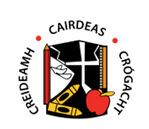 CALLING ON JUNIOR ARTISTSColouring CompetitionChildren from the junior classes may colour in one of the Easter Pictures and then send in a photo of it to the school email.Categories broken into:Junior InfantsSenior InfantsFirst ClassA winner will be chosen for each category!  Closing date:  Friday, 17th April 2020Please send submissions to edmondstownns@hotmail.com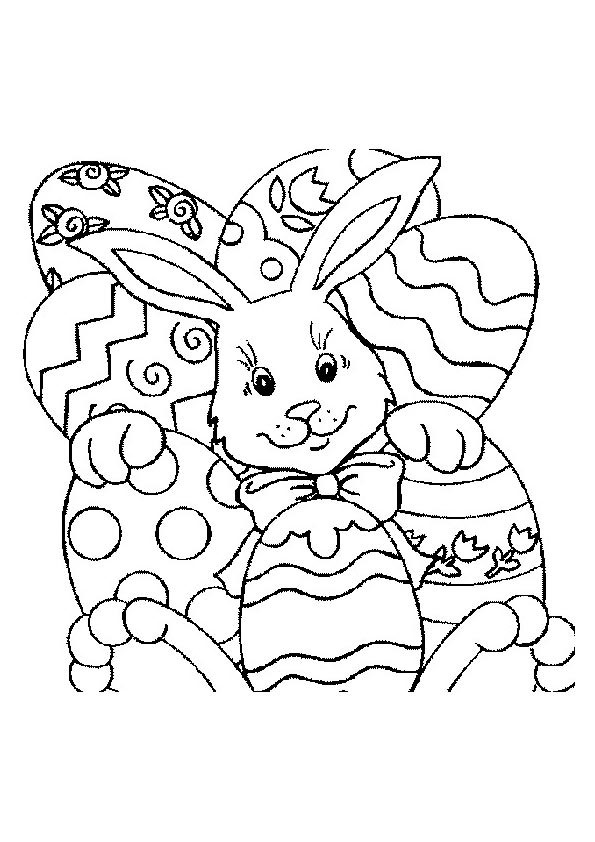 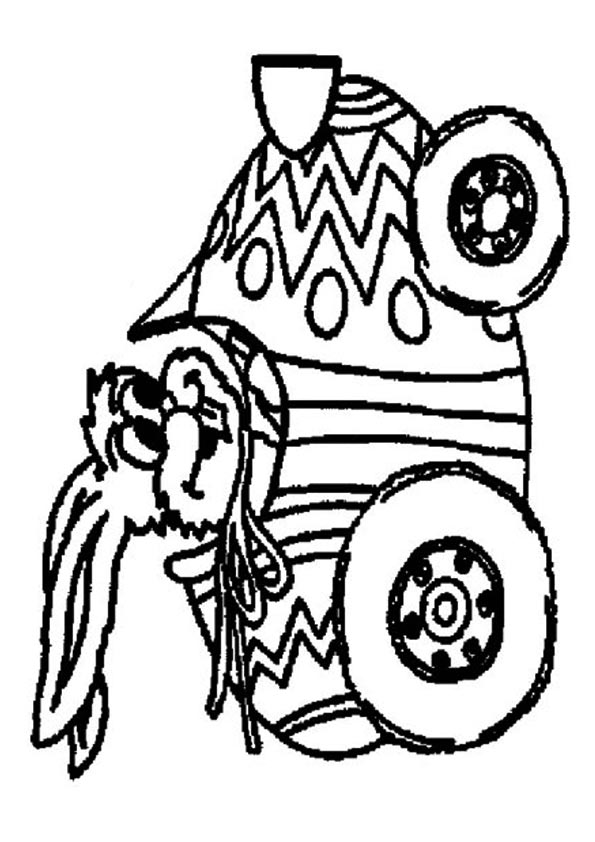 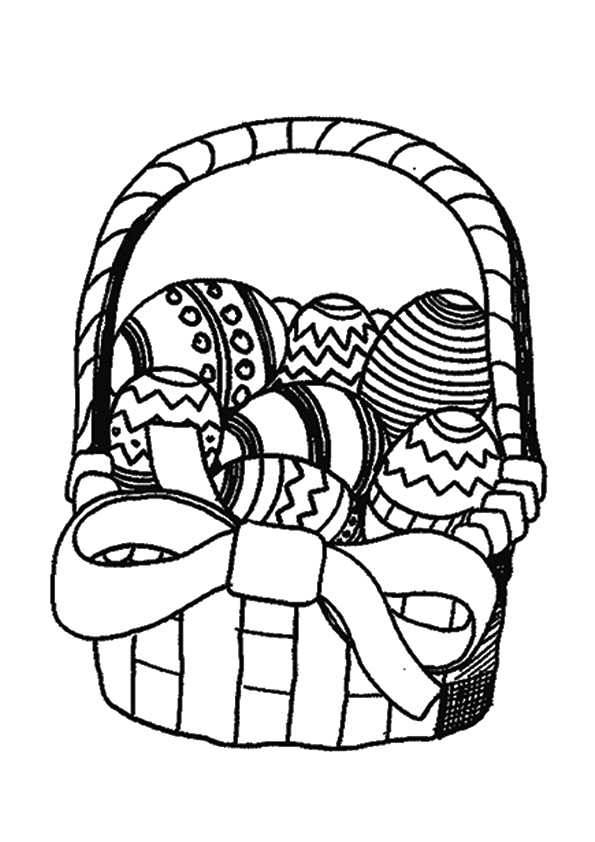 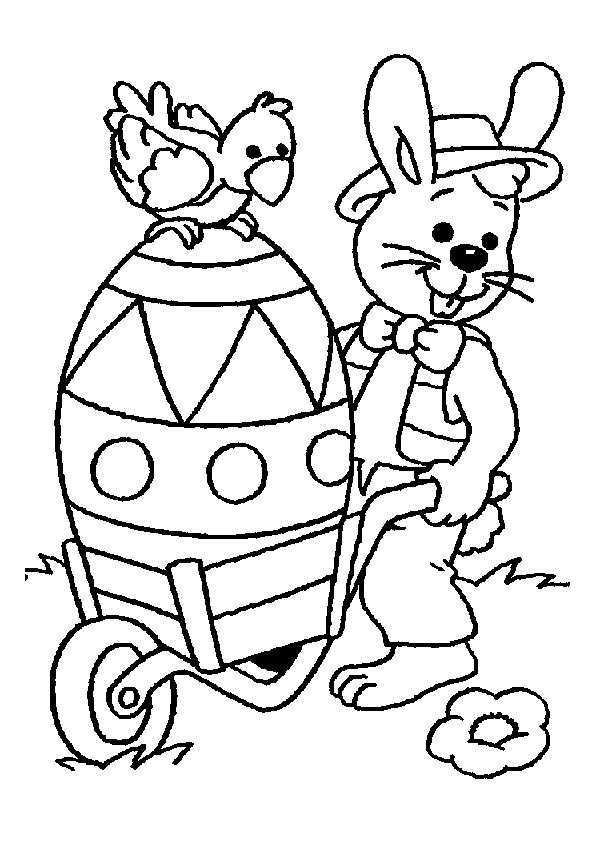 